МБОУ Александро-Ершинская средняя общеобразовательная школаТворческий  проект  «История деревни Николаевка»Разработчик: Токарь Александр ученик 11 класса Руководитель: Политик Екатерина Ивановнаучитель русского языка и литературыМБОУ Александро-Ершинская средняя общеобразовательная школаул. Центральная – 60д. А-ЕршаДзержинский районКрасноярский крайАктуальность(описание проблемы)Я живу в своей деревне Николаевка, но не знаю её историю. Жители деревни стареют, умирают и уносят с собой историю: кто был первый житель, когда образовалась деревня, как жили люди. Я считаю, что нужно знать о том, на какой земле родился и вырос, чем она знаменита, её историю.Цель проекта: расширить знания о малой родине –  деревне Николаевка, создав электронную книгу «История деревни Николаевка»Задачи:Узнать об   истории возникновения  деревниПровести социологическое  исследование, показывающее историю формирования и современный портрет деревниСоздать электронную книгу «История деревни Николаевка»Этапы реализации проекта Результаты проекта: электронная  книга  «История деревни Николаевка»В ходе работы над проектом я пообщался с интересными людьми деревни, которые помогли расширить мои  знания по теме проекта.Благодаря проекту я  понял, что каждый человек должен не только любить место, где он родился и вырос, но и знать историю своей деревни.Значимость работы: *информационная – получение новой информации о своей деревне, о людях, живущих в родной деревне, приобретение опыта исследовательской деятельности;*мотивационная – активизация познавательного интереса к жизни односельчан;*коммуникативная – приобретение опыта проведения опроса, умение взять интервью;*практическая – изготовление  электронной  книги  «История деревни Николаевка»История деревни НиколаевкаЯ живу в своей деревне Николаевка, но не знаю её историю. Жители деревни стареют, умирают и уносят с собой историю: кто был первый житель, когда образовалась деревня, как жили люди. Я считаю, что нужно знать о том, на какой земле родился и вырос, чем она знаменита, её историю.Я в который раз отправляюсь к Роля Василию Устиновичу, Политик Нине Дмитриевне, Политико Надежде Николаевне, Политико Владимиру Родионовичу, Козловой Нине Ивановне -  старожилам нашей деревни, чтобы услышать и записать их рассказы. По крупицам собирается история деревни, история жизни моих односельчан. Сопоставляю, анализирую и пишу историю моей деревни, рассказанную старожилами.Листвяничный переселенческий участок был образован в Рождественской волости Канского уезда Енисейской губернии в 1896 году с количеством удобной земли 3395 десятин, на 214 душ мужского пола.В 1900 году на холмике, окруженным густым лесом, поселились братья: Малахов Максим,  Малахов Ульян, Малахов Трофим, Малахов Филипп – и семья Сергиенко Матвея. Они жили в землянках, землю пахали на конях, охотились. Посеяли  пшеницу, посадили овощи в огородах и начали строить деревянные дома.«А почему деревня  стала называться Николаевка?» - спрашиваю я у каждого старожила. « Да, царь Николай правил, вот и не придумывали долго название» - сказали мне.Может,  так и  было. А может, есть и ещё версия?!Постепенно деревня разрасталась, приехали новые семьи: Авхименя, Селявские, Матысики, Карпенюки, Дементьевы, Хоховы, Белюта.Трудно жилось людям, всё приходилось делать вручную. Чтобы выпечь хлеб, мужики везли пшеницу на мельницу к  Пушечкиной Ольге. Она устанавливала цену, так как была хозяйкой мельницы. Огромные были проценты за помол, но что делать?!В 1926 году семья Авхименя купила первую сеялку.В 1928 году организовали колхоз «10 лет Октября», председателем был коммунист Белковский Трофим Данилович. В колхоз забрали мельницу у Пушечкиной Ольги. За это её сын. Семнадцатилетний Александр, в тёмную октябрьскую ночь подкараулил и убил Трофима Даниловича. Недавно в районном центре ( с. Дзержинское ) появилась новая улица имени Т.Д. Белковского. Первый председатель похоронен на деревенском кладбище и заботливые руки односельчан соорудили ему кирпичный памятник, который видно с дороги. Первый плуг привезли в деревню в 1929 году. У того плуга было всего два сошникаВся деревня высыпала на улицу, бежали и старики, и дети, и женщины, и мужчины: тракторист Чешуев Иван Фёдорович с гордо поднятой головой ехал по деревне. Так в 1931 году встречали в деревне первый трактор «Фордзон». Теперь трактор работал в поле.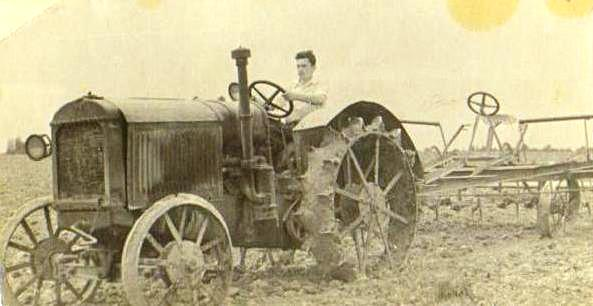 А хлеб по-прежнему жали серпами, вязали снопы, молотили цепами. Сдавали пшеницу государству: возили обозами на лошадях. На трудодни выдавали по 7 килограммов пшеницы.И вот в колхоз вступили все жители деревни Николаевка. Первая машина появилась в деревне в 1932 году, за «баранкой» гордо восседал Шапель Никита.Семья Хоховых предоставила свой дом для обучения детей грамоте. Учился тот, у кого была одежда и кого отпускали родители. Первый учитель был Козаков (как его звали никто не смог вспомнить). Время летело. Огромную потребность  испытывали в грамотных людях, значит, надо учить всех детей да и взрослых. Построили школу. Парты были 4-местные, без спинок. Все дети, кому исполнилось 6 лет пошли учиться в школу. Взрослых учили читать и писать поздними вечерами. Деревенские жители стали жить лучше. Но началась война с фашистской Германией. Все мужики ушли на фронт, а в деревне остались старики да женщины с детьми. На тракторах стали работать женщины: Нина Карпенюк, Анастасия Жданова, Зинаида Кожарская…В Николаевку вернулись с войны 16 мужчин: Гульцев Иван, Сергиенко Иван, Лазаревич Василий, Красненко Антон, Есиневич Константин, Пивко Иван…Тяжелые времена, но растет, хорошеет Николаевка.В 1949 году провели электрический свет.  Правда, свет включали только утром и поздним вечером.1950 год… Радостное событие в моей деревеньке: появилось радио. Легче живётся труженикам, все больше ручной труд заменяют машины.  В 1964 году построили новый коровник с водяным отоплением, а через два года подключили механическую дойку.1968 год… Построили водонапорную башню и проложили водопровод по всей деревне, построили сушилку. Колхозников перевели на денежную оплату труда.Построили магазин, обслуживают покупателей продавцы: Нина  Козлова и Надежда Есиневич.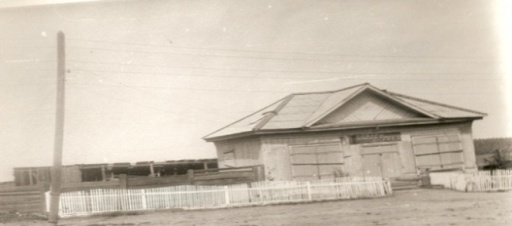 17 февраля 1969 года тракторами расчистили площадку для строительства новой школы. Огромное событие в Николаевке: 5 ноября 1970 года приветливо распахнула двери  просторная светлая школа.  С 1 сентября 1971 года в школе  3 класса, учат ребятишек учителя: Надежда Яковлевна Роля, Мария Ивановна Семёнова. 6 декабря 1970 года сдали в эксплуатацию клуб. Привезли киноустановку. Вечерами взрослые и дети шли в кино, цена билета детского 5 копеек, взрослого – 20 копеек.Начали строить квартиры с водяным отоплением для колхозников, создающих молодые семьи.  Расцветает деревня, радостнее живется людям. Появляется достаток во многих семьях.В марте 1972 года тракторист Роля Василий Устинович купил автомобиль «Москвич», а в 1973 году  тракторист Политик Александра Максимович покупает автомобиль «Жигули».В свободные минуты и взрослые, и дети спешили в дом к Зинович Константину Ильичу, Есиневич Алексею Павловичу, Лазаревич Дмитрию Васильевичу, Сергиенко Ивану Петровичу: у них появились телевизоры – и всем было интересно посмотреть новости.Прославила мою деревню Малахова Светлана Трофимовна, местная поэтесса. Её стихи печатаются в газете, выпущен  сборник  «Соломенные полдни»…Живу в деревне, сердцу милой.Два ряда изб, как два крыла.Ей в лихолетье трудно было,Но стойко всё перенесла.И не забывшей об утратах,Теперь обидно ей вдвойне.Что вот птенцы летят куда-то,Вьют гнёзда где-то в стороне.Живёт заботой непростою.О высоте хранит мечту.Но вижу: тяжело пороюЕй подниматься в высоту.И всё ж, мне кажется, надеждаВ её душе всегда живёт,Что непременно, неизбежно,А тот счастливый день придёт.Что крепче станет – будет время –С землёй связующая нить.И молодое её племяЗдесь будет гнёзда свои вить.На карте Дзержинского района есть маленькая точка деревня Николаевка – это капелька Красноярского края. И за С.Т. Малаховой я повторяю:Я знаю, сторонка моя дорогая,Что мне не прожить без тебя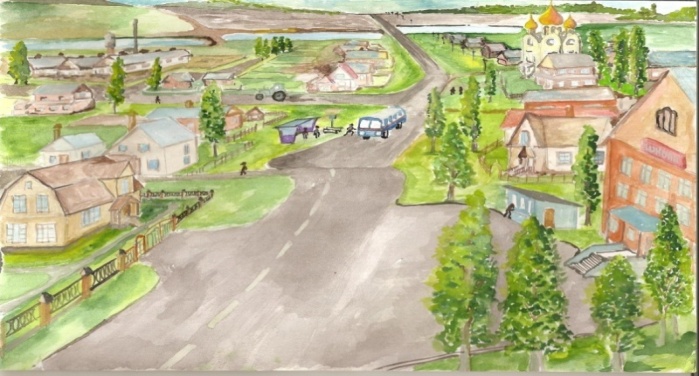 Я мечтаю увидеть свою деревню в будущем вот такой.Информационные источники 1.Воспоминания жителей деревни НиколаевкаЭтапы Форма работыСроки Место проведения работСодержание работыОтветственные 1этапОпросинтервьюМайиюньквартиры жителейКогда  образовалась деревня?Токарь А. -корреспондент2этаписследованиеиюнь-июльквартиры жителейТокарь А.-исследовательПолитик Е.И.- наставник 3этапОбработка материалаавгустшколаКорректировка, уточнение данныхТокарь А.- корректировщикПолитик Е.И. корректировщик4этапСоздание электронной книгисентябрьшколаТокарь А.-редактор-составительПолитик Е.И.- помощник редактора-составителя   